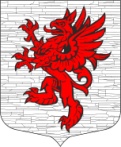 Местная администрация  МО Лопухинское сельское поселение МО Ломоносовского муниципального районаЛенинградской областиПОСТАНОВЛЕНИЕот 11.01.2017г.                                                                                              № 2/1Об утверждении муниципальной  целевой программы «Благоустройство территории» на  2017 - 2019 годы
        В соответствии со статьей 15 Федерального закона от 6  октября 2003 года № 131-ФЗ «Об общих принципах организации местного самоуправления в Российской Федерации», Гражданского кодекса Российской Федерации, Бюджетного кодекса Российской Федерации ст.179, Устава МО Лопухинское сельское поселение (новая редакция, 2007г.),   П О С Т А Н О В Л Я Ю:        1. Утвердить муниципальную  целевую программу «Благоустройство территории» на 2017 -2019 годы согласно приложению.2.Настоящее постановление опубликовать (обнародовать) на официальном сайте       МО Лопухинское сельское поселение.3. Контроль исполнения настоящего постановления оставляю за собой.Глава местной администрацииМО Лопухинское сельское поселение                                         Е.Н. АбакумовПАСПОРТМУНИЦИПАЛЬНАЯ ПРОГРАММА«Благоустройство территории» на  2017 -2019 годы»Характеристика текущего состояния благоустройства территории МО Лопухинское сельское поселение МО Ломоносовского муниципального района Ленинградской областиНа территории  МО Лопухинское сельское поселение МО Ломоносовского муниципального района Ленинградской области расположено 13 населенных пункта. В настоящее время население поселения составляет 3150  человека. 	В последние годы в поселении проводится целенаправленная работа по благоустройству и социальному развитию населенных пунктов, проводится ежегодный конкурс на лучшую клумбу около частного домовладения.	В то же время в вопросах благоустройства территории поселения имеется ряд проблем. Благоустройство многих населенных пунктов поселения не отвечает современным требованиям.	Большие нарекания вызывают благоустройство и санитарное содержание дворовых территорий. По-прежнему серьезную озабоченность вызывают состояние сбора, утилизации и захоронения бытовых отходов, освещение улиц поселения. Несмотря на предпринимаемые меры, растет количество несанкционированных свалок мусора и бытовых отходов. Для решения данной проблемы требуется участие и взаимодействие органов местного самоуправления муниципального района с привлечением населения, предприятий и организаций, наличия финансирования с привлечением источников всех уровней, что обусловливает необходимость разработки и применения данной Программы.	Эти проблемы не могут быть решены в пределах одного финансового года, поскольку требуют значительных бюджетных расходов, для их решения требуется участие не только органов местного самоуправления, но и органов государственной власти.	Для решения проблем по благоустройству населенных пунктов поселения необходимо использовать программно-целевой метод. Комплексное решение проблемы окажет положительный эффект на санитарно-эпидемиологическую обстановку, предотвратит угрозу жизни и безопасности граждан, будет способствовать повышению уровня их комфортного проживания.	Конкретная деятельность по выходу из сложившейся ситуации, связанная с планированием и организацией работ по вопросам улучшения благоустройства, санитарного состояния населенных пунктов поселения, создания комфортных условий проживания населения, по мобилизации финансовых и организационных ресурсов, должна осуществляться в соответствии с настоящей Программой.Цели и задачи муниципальной программы, сроки и этапы её реализации Цель программы:создание системы комплексного благоустройства территории муниципального образования МО Лопухинское сельское поселение МО Ломоносовского муниципального района Ленинградской области, направленной на улучшение качества жизни жителей поселения.Для достижения поставленной цели муниципальная программа предусматривает решение следующих задач:- комплексное благоустройство и озеленение населенных пунктов сельского поселений;- привлечение предприятий, организаций и жителей к активному участию в решении проблем благоустройства территории поселения и контролю за обеспечением сохранности объектов благоустройства.	Поставленные цели и задачи обоснованы необходимостью решения сложившихся проблем в благоустройстве территории поселения с целью обеспечения благоприятных условий для развития экономики, социальной сферы и повышение уровня жизни его жителей. Муниципальную программу планируется реализовать в рамках одного этапа в период 2016-2018 гг., но, учитывая долгосрочный характер программы, а также значительный дефицит бюджетных средств, перечень программных мероприятий, темпы и сроки их выполнения могут уточняться и корректироваться.Перечень подпрограмм муниципальной программы Муниципальная программа включает в себя две подпрограммы, каждая из которых в рамках перечня мероприятий направлена на реализацию поставленных муниципальной программой целей и задач:Подпрограмма «Уличное освещение на территории МО Лопухинское сельское поселение МО Ломоносовского муниципального района Ленинградской области.Подпрограмма «Прочие мероприятия по благоустройству на территории МО Лопухинское сельское поселение МО Ломоносовского муниципального района Ленинградской областиПодпрограмма «Развитие части территории» МО Лопухинское сельское поселение МО Ломоносовского муниципального района Ленинградской области                                         Подпрограмма«Уличное освещение на территории МО Лопухинское сельское           поселение МО Ломоносовского муниципального района     Ленинградской областиПодпрограмма «Уличное освещение» включает в себя следующие программные мероприятия:-Оплата за электроэнергию для нужд уличного освещения.-Текущее содержание и обслуживание элементов линий электроосвещения территории поселения.-Установку дополнительных новых светильников.Срок реализации подпрограммы рассчитан на период 2016-2018 годов, обоснован фактическими потребностями в реализации мероприятий программы и лимитом средств бюджета МО Лопухинское сельское поселение МО Ломоносовского муниципального района Ленинградской областиПодпрограмма«Прочие мероприятия по благоустройству на территории МО Ломоносовского муниципального района     Ленинградской областиК прочим мероприятиям по благоустройству территории относятся содержание территории  поселения в соответствии с санитарными, техническими нормами и правилами (в том числе уборка мусора на территории поселения, иммобилизация безнадзорных животных, ликвидация несанкционированных свалок,  текущий ремонт и содержание памятника героям ВОВ, содержание детских площадок, приобретение триммера для скоса травы на обочинах дорог поселения, изготовление табличек с название улиц, и прочее)Срок реализации подпрограммы рассчитан на период 2016-2018 годов, обоснован фактическими потребностями в реализации мероприятий программы и лимитом средств бюджета МО Лопухинское сельское поселение МО Ломоносовского муниципального района Ленинградской областиПодпрограмма«Развитие части территории» на территории МО Ломоносовского муниципального района     Ленинградской областиПодпрограмма «Развитие части территории» включает в себя следующие мероприятия:- приведение автомобильных дорог общего пользование в соответствие с нормативными требованиями по их транспортно-эксплуатационным характеристикам;- благоустройство сельских населенных пунктов;       - обеспечение первичных мер пожарной безопасности в населенных пунктах.Срок реализации подпрограммы рассчитан на период 2017-2019 годов, обоснован фактическими потребностями в реализации мероприятий программы и лимитом средств бюджета МО Лопухинское сельское поселение МО Ломоносовского муниципального района Ленинградской области5.  Сведения о планируемых значениях целевых показателей (индикаторов)муниципальной программы     Начальник сектора финансов                                                                                                                            А.Р. НикитинаЗаказчик ПрограммыМО Лопухинское сельское поселение МО Ломоносовского муниципального района Ленинградской областиРазработчик ПрограммыМО Лопухинское сельское поселение МО Ломоносовского муниципального района Ленинградской областиУчастники муниципальной программы                   МО Лопухинское сельское поселение МО Ломоносовского муниципального района Ленинградской областиЦели муниципальной программы- Совершенствование системы комплексного благоустройства МО Лопухинское сельское поселение МО Ломоносовского муниципального района Ленинградской области - Повышение уровня внешнего благоустройства и санитарного содержания МО Лопухинское сельское поселение МО Ломоносовского муниципального района Ленинградской области -Совершенствование эстетического вида МО Лопухинское сельское поселение МО Ломоносовского муниципального района Ленинградской области, создание гармоничной архитектурно-ландшафтной среды- Активизации работ по благоустройству территории поселения в границах населенных пунктов,  реконструкция систем наружного освещения улиц населенных пунктов;-Повышение общего  уровня благоустройства поселенияЗадачи муниципальной программы- Приведение в качественное состояние элементов благоустройства,- Содержание и текущий ремонт объектов благоустройства (детских игровых и спортивных площадок, газонов, зелёных насаждений, тротуаров пешеходных дорожек и т.д.)- реконструкция и ремонт системы уличного освещения, с установкой светильников в населенных пунктах;- оздоровление санитарной экологической обстановки в поселении и на свободных территориях, ликвидация стихийных навалов бытового мусора;- оздоровление санитарной экологической обстановки в местах санкционированного размещения ТБОПеречень целевых показателей муниципальной программы -Текущий ремонт и содержание сетей уличного освещения.-Электроэнергия для нужд уличного освещения.-Содержание зеленых насаждений.-Содержание мест сбора ТБО.-Содержание детских игровых и спортивных площадок.-Сбор и вывоз мусора с несанкционированных навалов и объектов благоустройства поселения (кроме площадок для сбора ТБО).-Регулирование численности безнадзорных животных-Обеспечение чистоты и порядка на  территории сельского поселения:- Проведение мероприятий по очистке территорий населенных пунктов, расположенных на территории сельского поселения;Этапы и сроки реализации муниципальной программы2017-2019 годыОбъемы бюджетных ассигнованиймуниципальной программы2017 год– 3240,00 тыс. руб.2018 год– 3031,60 тыс. руб.2019 год– 3720,00 тыс. руб.4. Ресурсное обеспечение реализации муниципальной программы4. Ресурсное обеспечение реализации муниципальной программы4. Ресурсное обеспечение реализации муниципальной программы4. Ресурсное обеспечение реализации муниципальной программы4. Ресурсное обеспечение реализации муниципальной программы4. Ресурсное обеспечение реализации муниципальной программы4. Ресурсное обеспечение реализации муниципальной программы"Благоустройство территории" на 2017-2019 гг."Благоустройство территории" на 2017-2019 гг."Благоустройство территории" на 2017-2019 гг."Благоустройство территории" на 2017-2019 гг."Благоустройство территории" на 2017-2019 гг."Благоустройство территории" на 2017-2019 гг."Благоустройство территории" на 2017-2019 гг.Наименование муниципальной программы, подпрограммы, мероприятияИсточник финансированияОбъем финансовых ресурсов, тыс.рублейОбъем финансовых ресурсов, тыс.рублейОбъем финансовых ресурсов, тыс.рублейОбъем финансовых ресурсов, тыс.рублейОбъем финансовых ресурсов, тыс.рублейНаименование муниципальной программы, подпрограммы, мероприятияИсточник финансирования2017г.2018г.2018г.2019г.2019г.1234455Муниципальная программа "Благоустройство территории"                                        на 2017-2019 гг.Всего3240,003031,603031,603720,003720,00Муниципальная программа "Благоустройство территории"                                        на 2017-2019 гг.бюджет поселения3240,003031,603031,603720,003720,00Муниципальная программа "Благоустройство территории"                                        на 2017-2019 гг.иные не запрещенные законодательством источники:Муниципальная программа "Благоустройство территории"                                        на 2017-2019 гг.областной бюджетМуниципальная программа "Благоустройство территории"                                        на 2017-2019 гг.бюджет районаМуниципальная программа "Благоустройство территории"                                        на 2017-2019 гг.федеральный бюджетМуниципальная программа "Благоустройство территории"                                        на 2017-2019 гг.средства внебюджетных фондовМуниципальная программа "Благоустройство территории"                                        на 2017-2019 гг.средства юридических и физических лицПодпрограмма «Уличное освещение на территории МО Лопухинское сельское поселение МО Ломоносовского муниципального района Ленинградской области "Всего1620,01550,01550,01700,01700,0Подпрограмма «Уличное освещение на территории МО Лопухинское сельское поселение МО Ломоносовского муниципального района Ленинградской области "бюджет поселения1620,01550,01550,01700,01700,0Подпрограмма «Уличное освещение на территории МО Лопухинское сельское поселение МО Ломоносовского муниципального района Ленинградской области "иные не запрещенные законодательством источники:Подпрограмма «Уличное освещение на территории МО Лопухинское сельское поселение МО Ломоносовского муниципального района Ленинградской области "областной бюджетПодпрограмма «Уличное освещение на территории МО Лопухинское сельское поселение МО Ломоносовского муниципального района Ленинградской области "бюджет районаПодпрограмма «Уличное освещение на территории МО Лопухинское сельское поселение МО Ломоносовского муниципального района Ленинградской области "федеральный бюджетПодпрограмма «Уличное освещение на территории МО Лопухинское сельское поселение МО Ломоносовского муниципального района Ленинградской области "средства внебюджетных фондовПодпрограмма «Уличное освещение на территории МО Лопухинское сельское поселение МО Ломоносовского муниципального района Ленинградской области "средства юридических и физических лиц1.1. Оплата за электроэнергию для нужд уличного освещенияВсего1300,01300,01300,01300,01300,01.1. Оплата за электроэнергию для нужд уличного освещениябюджет поселения1300,01300,01300,01300,01300,01.1. Оплата за электроэнергию для нужд уличного освещенияиные не запрещенные законодательством источники:1.1. Оплата за электроэнергию для нужд уличного освещенияобластной бюджет1.1. Оплата за электроэнергию для нужд уличного освещениябюджет района1.1. Оплата за электроэнергию для нужд уличного освещенияфедеральный бюджет1.1. Оплата за электроэнергию для нужд уличного освещениясредства внебюджетных фондов1.1. Оплата за электроэнергию для нужд уличного освещениясредства юридических и физических лиц1.2. Текущее содержание и обслуживание элементов линий электроосвещения территории поселенияВсего320,0250,0250,0400,0400,01.2. Текущее содержание и обслуживание элементов линий электроосвещения территории поселениябюджет поселения320,0250,0250,0400,0400,01.2. Текущее содержание и обслуживание элементов линий электроосвещения территории поселенияиные не запрещенные законодательством источники:1.2. Текущее содержание и обслуживание элементов линий электроосвещения территории поселенияобластной бюджет1.2. Текущее содержание и обслуживание элементов линий электроосвещения территории поселениябюджет района1.2. Текущее содержание и обслуживание элементов линий электроосвещения территории поселенияфедеральный бюджет1.2. Текущее содержание и обслуживание элементов линий электроосвещения территории поселениясредства внебюджетных фондов1.2. Текущее содержание и обслуживание элементов линий электроосвещения территории поселениясредства юридических и физических лицПодпрограмма «Прочие мероприятия по благоустройству на территории МО Лопухинское сельское поселение МО Ломоносовского муниципального района Ленинградской области "Всего2650,01370,01370,01470,01470,0Подпрограмма «Прочие мероприятия по благоустройству на территории МО Лопухинское сельское поселение МО Ломоносовского муниципального района Ленинградской области "бюджет поселения2650,01370,01370,01470,01470,0Подпрограмма «Прочие мероприятия по благоустройству на территории МО Лопухинское сельское поселение МО Ломоносовского муниципального района Ленинградской области "иные не запрещенные законодательством источники:Подпрограмма «Прочие мероприятия по благоустройству на территории МО Лопухинское сельское поселение МО Ломоносовского муниципального района Ленинградской области "областной бюджетПодпрограмма «Прочие мероприятия по благоустройству на территории МО Лопухинское сельское поселение МО Ломоносовского муниципального района Ленинградской области "бюджет районаПодпрограмма «Прочие мероприятия по благоустройству на территории МО Лопухинское сельское поселение МО Ломоносовского муниципального района Ленинградской области "федеральный бюджетПодпрограмма «Прочие мероприятия по благоустройству на территории МО Лопухинское сельское поселение МО Ломоносовского муниципального района Ленинградской области "средства внебюджетных фондовПодпрограмма «Прочие мероприятия по благоустройству на территории МО Лопухинское сельское поселение МО Ломоносовского муниципального района Ленинградской области "средства юридических и физических лицПодпрограмма «Развитие части территории МО Лопухинское сельское поселение МО Ломоносовского муниципального района Ленинградской областиПодпрограмма «Развитие части территории МО Лопухинское сельское поселение МО Ломоносовского муниципального района Ленинградской областиВсего250,0111,6111,6150,0150,0Подпрограмма «Развитие части территории МО Лопухинское сельское поселение МО Ломоносовского муниципального района Ленинградской областибюджет поселения250,0111,6111,6150,0150,0Подпрограмма «Развитие части территории МО Лопухинское сельское поселение МО Ломоносовского муниципального района Ленинградской областииные не запрещенные законодательством источники:Подпрограмма «Развитие части территории МО Лопухинское сельское поселение МО Ломоносовского муниципального района Ленинградской областиобластной бюджетПодпрограмма «Развитие части территории МО Лопухинское сельское поселение МО Ломоносовского муниципального района Ленинградской областибюджет районаПодпрограмма «Развитие части территории МО Лопухинское сельское поселение МО Ломоносовского муниципального района Ленинградской областифедеральный бюджетПодпрограмма «Развитие части территории МО Лопухинское сельское поселение МО Ломоносовского муниципального района Ленинградской областисредства внебюджетных фондовНаименование муниципальной программы, подпрограммы муниципальной программы, мероприятияНаименование целевого показателя (индикатора)Единица измеренияПлановое значение целевого показателя (индикатора)Плановое значение целевого показателя (индикатора)Плановое значение целевого показателя (индикатора)Наименование муниципальной программы, подпрограммы муниципальной программы, мероприятияНаименование целевого показателя (индикатора)Единица измерения2017 год2018 год2019год123456Муниципальная программа МО Лопухинское сельское поселение МО Ломоносовского муниципального района Ленинградской области  «Благоустройство территории» на 2016-2018 годы:Удовлетворенность населения благоустройством территории%808080Подпрограмма «Уличное освещение на территории МО Лопухинское сельское поселение МО Ломоносовского муниципального района Ленинградской области»:Увеличение протяженности освещенных улиц, проездов и  дорог общего пользования%808080Оплата за электроэнергию для нужд уличного освещенияПотребление электроэнергиитыс. кВт/ч100100100Текущее содержание и обслуживание элементов линий электроосвещения территории поселенияПротяженность обслуживаемых элементов линий электроосвещениякм707070Подпрограмма «Развитие части территории  МО Лопухинское сельское поселение МО Ломоносовского муниципального района Ленинградской области»:Повышения уровня благоустройства населенных пунктов%100100100Подсадка саженцев, вырезка поросли, уборка аварийных и старых деревьевПриобретение деревьев и кустарников для восстановления утраченных на улицах и площадяхПосадка, уход, содержание саженцевшт.м 265000000Подпрограмма «Прочие мероприятия по благоустройству на территории МО Лопухинское сельское поселение МО Ломоносовского муниципального района Ленинградской областиУсловия, обеспечивающие комфорт для проживания, работы и отдыха населения на территории сельского поселения.%8080804.1. Содержание территории  поселения в соответствии с санитарными, техническими нормами и правилами (в том числе уборка мусора на территории поселения, иммобилизация безнадзорных животных, ликвидация несанкционированных свалок,  текущий ремонт и содержание памятника героям ВОВ и прочее) Повышение уровня внешнего благоустройства и санитарного содержания населенных пунктов МО Лопухинское сельское поселение МО Ломоносовского муниципального района Ленинградской области%808080